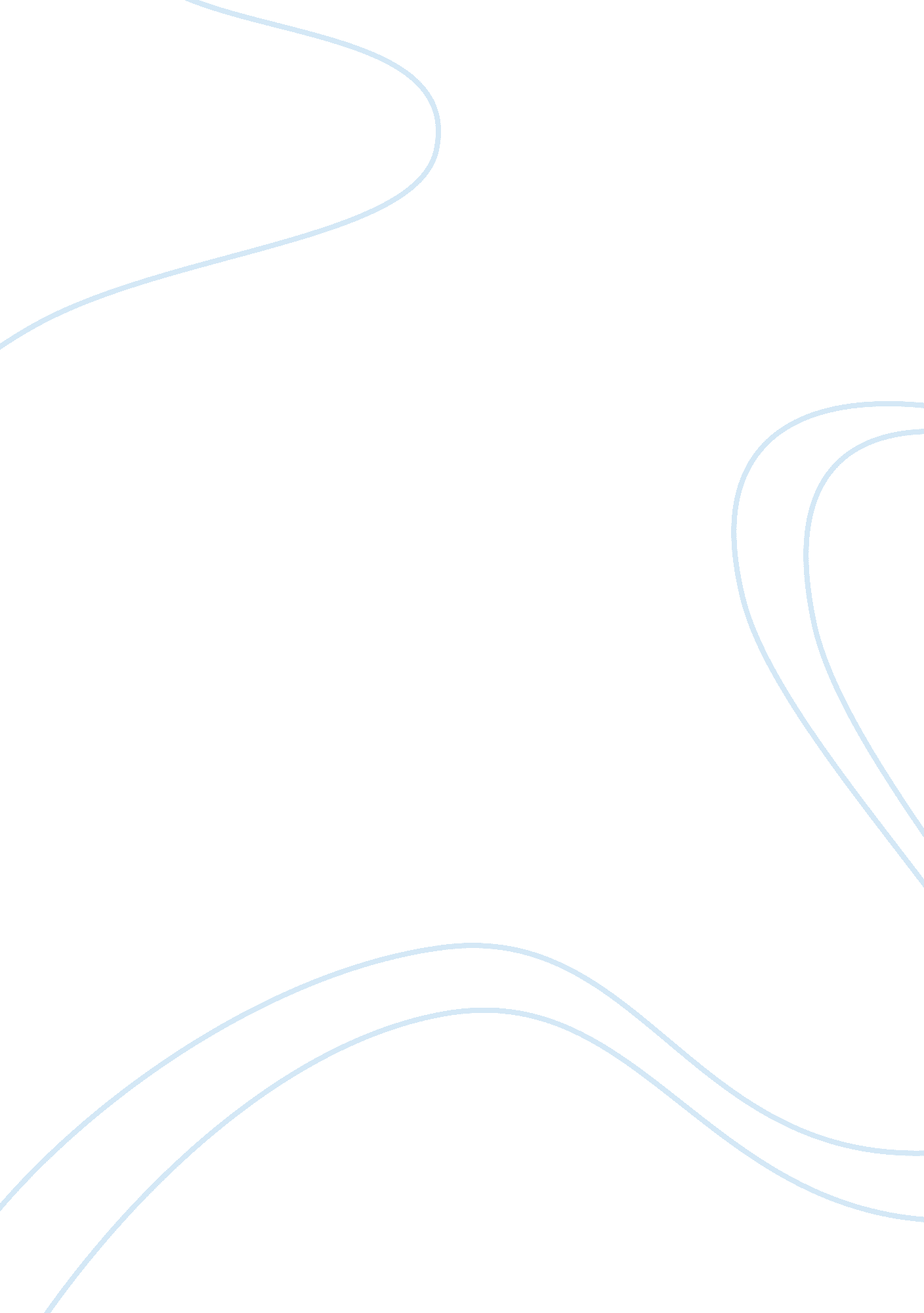 Hsco 508 db1 repliesPsychology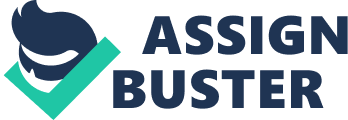 Essay, Psychology-HSCO 508 DB1 Replies Essay, Psychology-HSCO 508 DB1 Replies In response to Sabrina, it is true and justified that communication involves both listening and speaking in equal measure. An individual can never be an effective communicator if they only do one of the two aspects. It means that communication needs that participants understand each other, which relates to their personal traits. Individuals should understand the context of the discussion and make their judgment (Carbonell, 2008). Such actions help people to avoid involving themselves in unnecessary conflicts with others. There are special considerations to personal traits like those mentioned, but it is not advisable to stick to what you always want out of people. One should strive to blend their characters with the prevailing situations because of the challenges involved in communicating to stranger. Remaining neutral is one of the best approaches for such cases because it avoids prejudices and promotes understanding. 
I would tell Romeo that what he is in terms of character blending is the best he can have in terms of communication. The temperamental nature model of human characters gives a guess about our characters. The statement implies that there can never be a fixed definition of how individuals behave, which is a description of human characters. Individuals should have their traits defined and understood by others and still adjust how they act to suit where they are. A good example for Romeo’s case is the way he relates his personality to his job and family. He already understands that if he were to behave the same for the two circumstances, he would create misunderstandings (Carbonell, 2008). 
References 
Carbonell, M. (2008). How to Solve the People Puzzle: Understanding Personality Patterns. Blue Ridge, GA: Uniquely You 